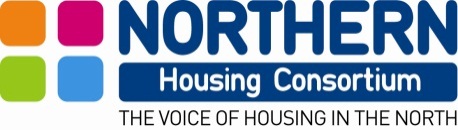 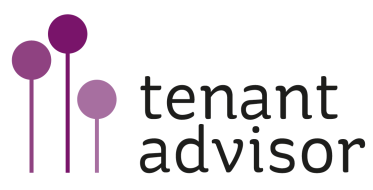 1st Annual Tenant Panel Conference Monday, 28th November 2011
York Racecourse (Knavesmere Stand)Please return to the events team via fax: 0191 5661001Or e-mail to: events@northern-consortium.org.uk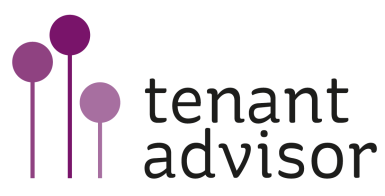 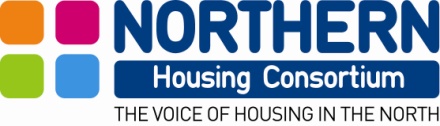 1st Annual Tenant Panel conferenceA new age of accountabilityMonday 28th November 2011, York RacecourseTenant Panels are the Governments preferred route to ensure a new framework of accountability for landlords to ensure their tenants have a real say in how their services are delivered in their local area.  This is the Northern Housing Consortium and Scrutiny & Empowerment Partners (SEP) first conference aimed specifically at Tenant Scrutiny Panel members and those involved in supporting them. We aim to make this an annual event and anticipate it will provide an excellent platform to network and to learn, to support each other, and to promote good practice.Focusing on the real practical issues the programme will concentrate on:Different models and approaches by housing providersEffective Tenant Panel developmentTenant Panels on complaints (the democratic filter)Tenant cash-back and the right to manageRecruitment, selection and skillingDevelopment in government policy around tenant scrutiny and housingUnderstanding landlord performanceHow to challenge housing organisations to ensure scrutiny powers are effectiveProportionate accountability – getting the balance rightWorking with existing governance structuresThe Governments agenda for tenants to play a bigger role in the management of their homes is unfolding through the Department for Communities and Local Government (DCLG) draft directions to the Tenant Services Authority (TSA), the Localism Bill soon to receive Royal Assent, and the new tenants standards, including the tenant involvement and empowerment standard, out for consultation in November by the TSA.Building on our summer conference on scrutiny, this conference will focus on discussing the details of government proposals and how they affect landlords and tenants. This conference will look at practical ways for landlords to manage the changes, ways to empower tenants to influence changes to services, and best practice, and provide opportunities for Members of the NHC and SEP to network and share good practice.So what will I hear at the conference?The role residents can play in shaping new ways of workingGood practice in dealing with complaints and the new role for tenantsLatest developments on scrutiny Best practice and practical outcomesInvolving young peopleMaking best use of social mediaTenant cash-backRight to Manage (RTM) – the options, big and smallTools to test the strength of your scrutiny arrangementsSkills workshops - both technical and as community leadersBy attending this conference you will:Hear from policy makersUnderstand the timetable and requirements for change Consider the impact of these changes for landlords and tenants, boards and elected membersFind out who will be doing what, and how – what new arrangements will look like Hear good practice identified by sharing some of the early findings from the report on the co-regulatory championsHear examples from pilots and front runners on cash-back and right to manageLearn some new techniques and find out how to support each otherLearn about approaches that deliver empowerment and engagement locallySpeakers include:Raphael Runco, Deputy Ombudsman, Housing Ombudsman ServiceTSA & CLG (invited)Jessica Crowe, Executive Director, Centre for Public ScrutinyYvonne Davies & Linda Levin, Directors, Scrutiny and Empowerment Partners LtdTenants and landlordsCo-regulatory championsScrutiny expertsCoaching and mentoring expertsGovernmentViews expressed at the conference will inform the response that the NHC and SEP will make to any consultation on behalf of its Membership.Who should attend?Any tenant or landlord interested in staying ahead of the new agenda; tenants and leaseholders; Directors of Housing & Repairs; Policy, Improvement and Performance Managers; Community and Tenant Involvement ManagersContinuing Professional DevelopmentDelegates will be able to record 4 Continuing Professional Development hours for attending this conference.Registration: 9.30am; Start: 10.00am; Finish: 4.30pm**Please note: whilst we will endeavour to keep to these timings, they may alter slightly when our full programme is finalised.Delegate Fees:£99 +vat (All Tenants)£149 +vat (NHC and SEP Officer Members)£179 + vat (Non Members)Contact Name:Organisation Name:Organisation Address:Telephone:Email:No. of PlacesDelegate NameJob TitleEmailSpecial requirements, access, dietary needs or any information relevant to the delegates comfort: